Znak sprawy: MCPS.ZP/PG/351-2-3/2020                                             Załącznik nr 8a do IWZ.........................................Pieczęć (oznaczenie) WykonawcyInformacja dodatkowa  dotycząca trenerówWykaz składany w celu uzyskania dodatkowych punktów w kryterium„Doświadczenie kadry trenerskiej”dla pierwszej części zamówienia(wzór dla każdego trenera realizującego tę część zamówienia)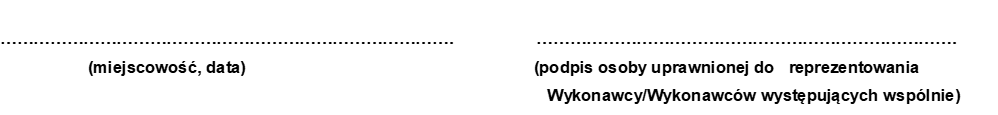 Znak sprawy: MCPS.ZP/PG/351-2-3/2020                                             Załącznik nr 8b do IWZ.................................................Pieczęć (oznaczenie) WykonawcyInformacja dodatkowa dotycząca trenerówWykaz składany w celu uzyskania dodatkowych punktów w kryterium„Doświadczenie kadry trenerskiej”dla drugiej części zamówienia(wzór dla każdego trenera realizującego tę część zamówienia)Znak sprawy: MCPS.ZP/PG/351-2-3/2020                                             Załącznik nr 8c do IWZ.......................................................................Pieczęć (oznaczenie) WykonawcyInformacja dodatkowa dotycząca trenerówWykaz składany w celu uzyskania dodatkowych punktów w kryterium„Doświadczenie kadry trenerskiej”dla trzeciej  części zamówienia 
 (wzór dla każdego trenera realizującego tę część zamówienia)*Niewłaściwe skreślić. Do oferty należy dołączyć xerokopię certyfikatu poświadczoną za zgodność z oryginałem
 W przypadku niedołączenia do oferty cxerokopii ertyfikatu Zamawiający uzna, że wskazana osoba nie posiada Certyfikatu Terapeuty Motywującego PTTM, to Wykonawca w podkryterium 2 w kryterium 2 uzyska 0 pkt.Znak sprawy: MCPS.ZP/PG/351-2-3/2020                                             Załącznik nr 8d do IWZ.........................................................Pieczęć (oznaczenie) WykonawcyInformacja dodatkowa dotycząca trenerówWykaz składany w celu uzyskania dodatkowych punktów w kryterium„Doświadczenie kadry trenerskiej”dla czwartej części zamówienia(wzór dla każdego trenera realizującego tę część zamówienia)Znak sprawy: MCPS.ZP/PG/351-2-3/2020                                             Załącznik nr 8e do IWZ.........................................................................Pieczęć (oznaczenie) WykonawcyInformacja dodatkowa dotycząca trenerówWykaz składany w celu uzyskania dodatkowych punktów w kryterium„Doświadczenie kadry trenerskiej”dla piątej części zamówienia(wzór dla każdego trenera realizującego tę część zamówienia)Znak sprawy: MCPS.ZP/PG/351-2-3/2020                                             Załącznik nr 8f do IWZ........................................................................Pieczęć (oznaczenie) WykonawcyInformacja dodatkowa dotycząca trenerówWykaz składany w celu uzyskania dodatkowych punktów w kryterium„Doświadczenie kadry trenerskiej”dla szóstej części zamówienia(wzór dla każdego trenera realizującego tę część zamówienia)Znak sprawy: MCPS.ZP/PG/351-2-3/2020                                             Załącznik nr 8g do IWZ.........................................................................Pieczęć (oznaczenie) WykonawcyInformacja dodatkowa dotycząca trenerówWykaz składany w celu uzyskania dodatkowych punktów w kryterium„Doświadczenie kadry trenerskiej”dla siódmej części zamówienia(wzór dla każdego trenera realizującego tę część zamówienia)Znak sprawy: MCPS.ZP/PG/351-2-3/2020                                             Załącznik nr 8h do IWZ...................................................................................................Pieczęć (oznaczenie) WykonawcyInformacja dodatkowa dotycząca trenerówWykaz składany w celu uzyskania dodatkowych punktów w kryterium„Doświadczenie kadry trenerskiej”dla ósmej części zamówienia(wzór dla każdego trenera realizującego tę część zamówienia)……………….………………………………………………….            ……………………………………………………………………….           (miejscowość, data)			                            (podpis osoby uprawnionej do reprezentowania                 						                              Wykonawcy/Wykonawców występujących wspólnie)Znak sprawy: MCPS.ZP/PG/351-2-3/2020                                             Załącznik nr 8i do IWZ........................................................Pieczęć (oznaczenie) WykonawcyInformacja dodatkowa dotycząca trenerówWykaz składany w celu uzyskania dodatkowych punktów w kryterium„Doświadczenie kadry trenerskiej”dla dziewiątej części zamówienia(wzór dla każdego trenera realizującego tę część zamówienia)1.Imię i nazwisko trenera1.Wykaz przeprowadzonych szkoleń w zakresie przeciwdziałania profilaktyki uzależnień i/lub przeciwdziałania przemocy w rodzinie:1 . Nazwa zleceniodawcy/organizatora szkolenia:temat szkolenia: …liczba godzin szkoleniowych: …termin szkolenia: …2. Nazwa zleceniodawcy/organizatora szkolenia:temat szkolenia: …liczba godzin szkoleniowych: …termin szkolenia: …3.   ………………………………………………..…Łączna liczba godzin dydaktycznych szkoleń w  zakresie tematycznym - profilaktyki uzależnień i/lub przeciwdziałania przemocy
w rodzinie - wykazywanych w celu uzyskania dodatkowych punktów w kryterium nr 2 oceny ofert: …Wykaz przeprowadzonych szkoleń w zakresie przeciwdziałania profilaktyki uzależnień i/lub przeciwdziałania przemocy w rodzinie:1 . Nazwa zleceniodawcy/organizatora szkolenia:temat szkolenia: …liczba godzin szkoleniowych: …termin szkolenia: …2. Nazwa zleceniodawcy/organizatora szkolenia:temat szkolenia: …liczba godzin szkoleniowych: …termin szkolenia: …3.   ………………………………………………..…Łączna liczba godzin dydaktycznych szkoleń w  zakresie tematycznym - profilaktyki uzależnień i/lub przeciwdziałania przemocy
w rodzinie - wykazywanych w celu uzyskania dodatkowych punktów w kryterium nr 2 oceny ofert: …1.Imię i nazwisko trenera1.Wykaz przeprowadzonych szkoleń w zakresie pracy w świetlicy socjoterapeutycznej lub świetlicy środowiskowej:1.Nazwa zleceniodawcy/organizatora szkolenia:temat szkolenia: …liczba godzin szkoleniowych: …termin szkolenia: …2.Nazwa zleceniodawcy/organizatora szkolenia:temat szkolenia: …liczba godzin szkoleniowych: …termin szkolenia: …3.    …………………..Łączna liczba godzin dydaktycznych szkoleń - w  zakresie pracy w świetlicy socjoterapeutycznej lub świetlicy środowiskowej - wykazywanych w celu uzyskania dodatkowych punktów w kryterium nr 2 oceny ofert: …Wykaz przeprowadzonych szkoleń w zakresie pracy w świetlicy socjoterapeutycznej lub świetlicy środowiskowej:1.Nazwa zleceniodawcy/organizatora szkolenia:temat szkolenia: …liczba godzin szkoleniowych: …termin szkolenia: …2.Nazwa zleceniodawcy/organizatora szkolenia:temat szkolenia: …liczba godzin szkoleniowych: …termin szkolenia: …3.    …………………..Łączna liczba godzin dydaktycznych szkoleń - w  zakresie pracy w świetlicy socjoterapeutycznej lub świetlicy środowiskowej - wykazywanych w celu uzyskania dodatkowych punktów w kryterium nr 2 oceny ofert: …Imię i nazwisko treneraWykaz przeprowadzonych szkoleń w zakresie dialogu motywującego:1. Nazwa zleceniodawcy/organizatora szkolenia:temat szkolenia: …liczba godzin szkoleniowych: …termin szkolenia: …2.Nazwa zleceniodawcy/organizatora szkolenia:temat szkolenia: …liczba godzin szkoleniowych: …termin szkolenia: …3. …………………………………………………………………..Łączna liczba godzin dydaktycznych szkoleń w zakresie dialogu motywującego wykazywanych 
w celu uzyskania dodatkowych punktów w podkryterium 1  kryterium nr 2  oceny ofert: …Wykaz przeprowadzonych szkoleń w zakresie dialogu motywującego:1. Nazwa zleceniodawcy/organizatora szkolenia:temat szkolenia: …liczba godzin szkoleniowych: …termin szkolenia: …2.Nazwa zleceniodawcy/organizatora szkolenia:temat szkolenia: …liczba godzin szkoleniowych: …termin szkolenia: …3. …………………………………………………………………..Łączna liczba godzin dydaktycznych szkoleń w zakresie dialogu motywującego wykazywanych 
w celu uzyskania dodatkowych punktów w podkryterium 1  kryterium nr 2  oceny ofert: …Certyfikat Terapeuty Motywującego
Polskiego Towarzystwa Terapii Motywującej (PTTM)Trener posiada* / Trener nie posiada*Certyfikat Terapeuty Motywującego
Polskiego Towarzystwa Terapii Motywującej (PTTM)Trener posiada* / Trener nie posiada*Imię i nazwisko treneraWykaz przeprowadzonych szkoleń w zakresie mechanizmu stresu i wypalenia zawodowego:1. Nazwa zleceniodawcy/organizatora szkolenia:temat szkolenia: …liczba godzin szkoleniowych: …termin szkolenia: …2.Nazwa zleceniodawcy/organizatora szkolenia:temat szkolenia: …liczba godzin szkoleniowych: …termin szkolenia: …3.……………………………………………………………………………………………………………..Łączna liczba godzin dydaktycznych szkoleń w zakresie tematycznym - mechanizmu stresu i wypalenia zawodowego - wykazywanych w celu uzyskania dodatkowych punktów w kryterium nr 2 oceny ofert: …Wykaz przeprowadzonych szkoleń w zakresie mechanizmu stresu i wypalenia zawodowego:1. Nazwa zleceniodawcy/organizatora szkolenia:temat szkolenia: …liczba godzin szkoleniowych: …termin szkolenia: …2.Nazwa zleceniodawcy/organizatora szkolenia:temat szkolenia: …liczba godzin szkoleniowych: …termin szkolenia: …3.……………………………………………………………………………………………………………..Łączna liczba godzin dydaktycznych szkoleń w zakresie tematycznym - mechanizmu stresu i wypalenia zawodowego - wykazywanych w celu uzyskania dodatkowych punktów w kryterium nr 2 oceny ofert: …Imię i nazwisko treneraWykaz przeprowadzonych szkoleń w zakresie przeciwdziałania przemocy w rodzinie: 1 . Nazwa zleceniodawcy/organizatora szkolenia:temat szkolenia: …liczba godzin szkoleniowych: …termin szkolenia: …2. Nazwa zleceniodawcy/organizatora szkolenia:temat szkolenia: …liczba godzin szkoleniowych: …termin szkolenia: …3.…………………………………………….Łączna liczba godzin dydaktycznych szkoleń w  zakresie  tematycznym - przeciwdziałania przemocy 
w rodzinie - wykazywanych w celu uzyskania dodatkowych punktów w kryterium nr 2 oceny ofert: …Wykaz przeprowadzonych szkoleń w zakresie przeciwdziałania przemocy w rodzinie: 1 . Nazwa zleceniodawcy/organizatora szkolenia:temat szkolenia: …liczba godzin szkoleniowych: …termin szkolenia: …2. Nazwa zleceniodawcy/organizatora szkolenia:temat szkolenia: …liczba godzin szkoleniowych: …termin szkolenia: …3.…………………………………………….Łączna liczba godzin dydaktycznych szkoleń w  zakresie  tematycznym - przeciwdziałania przemocy 
w rodzinie - wykazywanych w celu uzyskania dodatkowych punktów w kryterium nr 2 oceny ofert: …Imię i nazwisko treneraWykaz przeprowadzonych szkoleń w zakresie profilaktyki uzależnień:1. Nazwa zleceniodawcy/organizatora szkolenia:temat szkolenia: …liczba godzin szkoleniowych: …termin szkolenia: …2. Nazwa zleceniodawcy/organizatora szkolenia:temat szkolenia: …liczba godzin szkoleniowych: …termin szkolenia: …3……………………………………………………….Łączna liczba godzin dydaktycznych szkoleń w  zakresie tematycznym – profilaktyki uzależnień - wykazywanych 
w celu uzyskania dodatkowych punktów w kryterium nr 2 oceny ofert: …Wykaz przeprowadzonych szkoleń w zakresie profilaktyki uzależnień:1. Nazwa zleceniodawcy/organizatora szkolenia:temat szkolenia: …liczba godzin szkoleniowych: …termin szkolenia: …2. Nazwa zleceniodawcy/organizatora szkolenia:temat szkolenia: …liczba godzin szkoleniowych: …termin szkolenia: …3……………………………………………………….Łączna liczba godzin dydaktycznych szkoleń w  zakresie tematycznym – profilaktyki uzależnień - wykazywanych 
w celu uzyskania dodatkowych punktów w kryterium nr 2 oceny ofert: …Imię i nazwisko treneraWykaz przeprowadzonych szkoleń w zakresie działalności GKRPA:1. Nazwa zleceniodawcy/organizatora szkolenia:temat szkolenia: …liczba godzin szkoleniowych: …termin szkolenia: …2. Nazwa zleceniodawcy/organizatora szkolenia:temat szkolenia: …liczba godzin szkoleniowych: …termin szkolenia: …3.  ………………………………………………………………………………………….Łączna liczba godzin dydaktycznych szkoleń w  zakresie tematycznym – działalności GKRPA - wykazywanych w celu uzyskania dodatkowych punktów w kryterium nr 2 oceny ofert: …Wykaz przeprowadzonych szkoleń w zakresie działalności GKRPA:1. Nazwa zleceniodawcy/organizatora szkolenia:temat szkolenia: …liczba godzin szkoleniowych: …termin szkolenia: …2. Nazwa zleceniodawcy/organizatora szkolenia:temat szkolenia: …liczba godzin szkoleniowych: …termin szkolenia: …3.  ………………………………………………………………………………………….Łączna liczba godzin dydaktycznych szkoleń w  zakresie tematycznym – działalności GKRPA - wykazywanych w celu uzyskania dodatkowych punktów w kryterium nr 2 oceny ofert: …1.Imię i nazwisko trenera1.Wykaz przeprowadzonych szkoleń w zakresie przeciwdziałania profilaktyki uzależnień i/lub przeciwdziałania przemocy w rodzinie:1 . Nazwa zleceniodawcy/organizatora szkolenia:temat szkolenia: …liczba godzin szkoleniowych: …termin szkolenia: …2. Nazwa zleceniodawcy/organizatora szkolenia:temat szkolenia: …liczba godzin szkoleniowych: …termin szkolenia: …3.   ………………………………………………..…Łączna liczba godzin dydaktycznych szkoleń w  zakresie tematycznym - profilaktyki uzależnień i/lub przeciwdziałania przemocy
w rodzinie - wykazywanych w celu uzyskania dodatkowych punktów w kryterium nr 2 oceny ofert: …Wykaz przeprowadzonych szkoleń w zakresie przeciwdziałania profilaktyki uzależnień i/lub przeciwdziałania przemocy w rodzinie:1 . Nazwa zleceniodawcy/organizatora szkolenia:temat szkolenia: …liczba godzin szkoleniowych: …termin szkolenia: …2. Nazwa zleceniodawcy/organizatora szkolenia:temat szkolenia: …liczba godzin szkoleniowych: …termin szkolenia: …3.   ………………………………………………..…Łączna liczba godzin dydaktycznych szkoleń w  zakresie tematycznym - profilaktyki uzależnień i/lub przeciwdziałania przemocy
w rodzinie - wykazywanych w celu uzyskania dodatkowych punktów w kryterium nr 2 oceny ofert: …Wykaz przeprowadzonych szkoleń w zakresie pomocy dzieciom z FAS/FASD:1. Nazwa zleceniodawcy/organizatora szkolenia:temat szkolenia: …liczba godzin szkoleniowych: …termin szkolenia: …2. Nazwa zleceniodawcy/organizatora szkolenia:temat szkolenia: …liczba godzin szkoleniowych: …termin szkolenia: …3………………………………………………………………………..Łączna liczba godzin dydaktycznych szkoleń w  zakresie tematycznym – pomocy dzieciom z FAS/FASD - wykazywanych w celu uzyskania dodatkowych punktów w kryterium nr 2 oceny ofert: …….…